Your recent request for information is replicated below, together with our response.Please provide statistics on the number of police and highway authority stops conducted in 2023 and 2024 to verify abnormal load movement order compliance. If possible, could you also provide data on the outcomes of these stops, such as the number of vehicles found to be non-compliant?After considering your request I unfortunately estimate that it would cost well in excess of the current FOI cost threshold of £600 to process your request.  I am therefore refusing to provide the information sought in terms of section 12(1) of the Act - Excessive Cost of Compliance.By way of explanation, Police Scotland have no dedicated recording codes in relation to abnormal loads. The Information will be recorded by Police Scotland but in a series of disparate sources and or systems - for example incident recording systems, crime recording systems, custody systems and police officer notebooks. It would therefore be necessary to cross refer all recorded information held across these sources – an exercise which I estimate would far exceed the cost limit set out in the Fees Regulations. If you require any further assistance, please contact us quoting the reference above.You can request a review of this response within the next 40 working days by email or by letter (Information Management - FOI, Police Scotland, Clyde Gateway, 2 French Street, Dalmarnock, G40 4EH).  Requests must include the reason for your dissatisfaction.If you remain dissatisfied following our review response, you can appeal to the Office of the Scottish Information Commissioner (OSIC) within 6 months - online, by email or by letter (OSIC, Kinburn Castle, Doubledykes Road, St Andrews, KY16 9DS).Following an OSIC appeal, you can appeal to the Court of Session on a point of law only. This response will be added to our Disclosure Log in seven days' time.Every effort has been taken to ensure our response is as accessible as possible. If you require this response to be provided in an alternative format, please let us know.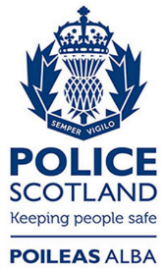 Freedom of Information ResponseOur reference:  FOI 24-1610Responded to:  8th July 2024